PÁLYÁZATI  ADATLAPaz EFOP-1.5.3-16-2017-00088 azonosítószámú pályázatkeretében meghirdetett tanulmányi ösztöndíj igényléséhez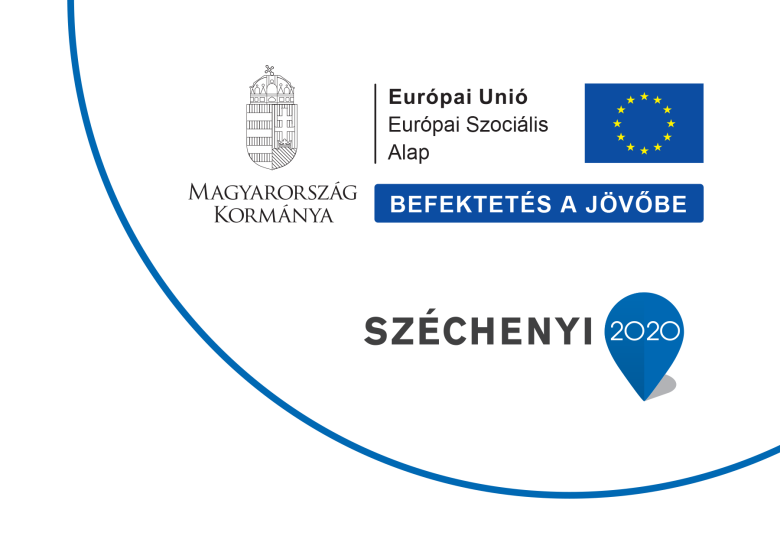 Pályázóra vonatkozó adatok:Név:……………………………………………………………………………….Születési hely, idő:………………………………………………………………..Anyja neve:……………………………………………………………………….Lakóhely:………………………………………………………………………….Tartózkodási hely:………………………………………………………………...Adóazonosító jel:…………………………………………………………………TAJ szám:…………………………………………………………………...........Telefonszám:……………………………………………………………………...E-mail cím:……………………………………………………………………….Szülő/gondviselő adatai:Név:……………………………………………………………………………….Születési hely, idő:………………………………………………………………..Anyja neve:……………………………………………………………………….Lakóhely:………………………………………………………………………….Tartózkodási hely:………………………………………………………………...Telefonszám:……………………………………………………………………...Tanulmányi adatok:Tanintézmény neve:…………………………………………………………..…........Befejezett évfolyam sorszáma:……...……….………Utolsó évvégi bizonyítvány átlaga:………………….A középiskola által vagy azon kívül nyújtott másfajta ösztöndíjban, képzési támogatásban részesültem --- nem részesültem * (* a megfelelő válasz aláhúzandó) Ösztöndíj folyósítására vonatkozó adatok:Kérjük, jelölje meg és egészítse ki! A pályázati támogatás folyósítását        folyószámlára történő utalással, az alábbi bankszámlaszámra kérem:…………………………………………………..………………………………a bankszámla tulajdonosa:………………………………………………………       személyesen kívánom felvenni a Pétervásárai Közös Önkormányzati Hivatalban.Büntetőjogi felelősségem tudatában kijelentem, hogy a közölt adatok a valóságnak megfelelnek. Hozzájárulok ahhoz, hogy az információs önrendelkezési jogról és az információ-szabadságról szóló 2011. évi CXII. törvény 5. § (1) bekezdésének a) pontja alapján az önkormányzat az általam közölt személyes adataimat kezelje, illetve a szükséges iratokat beszerezze. Kelt,………..…….……………,        …..…….év …………..………..hónap…………..nap.					  ……………………………………………         szülő/gondviselő aláírása 					  ………………………………………                                                                                    pályázó aláírásaAz ösztöndíj pályázattal kapcsolatos további tudnivalók:A pályázat kötelező mellékletei:Kitöltött és aláírt pályázati adatlap;Állandó lakóhelyet igazoló lakcímkártya másolata;Tanulói jogviszony igazolása;Előző évvégi bizonyítvány másolata;Középiskola által vagy azon kívül nyújtott ösztöndíj, képzési támogatás nemleges igazolása;A pályázat benyújtásának módja:Személyesen, zárt borítékban a Pétervásárai Közös Önkormányzati Hivatalban, vagy postai úton az Önkormányzat részére címezve lehet a pályázatot benyújtani.A borítékra kérjük ráírni: „EFOP-1.5.3-16 ösztöndíj pályázat”.A pályázat benyújtásának határideje: a 2018/2019. tanévre kiterjedően: 2018. november 15.a 2019/2020. tanévre kiterjedően: 2019. szeptember 30.